Las Trampas Branch 116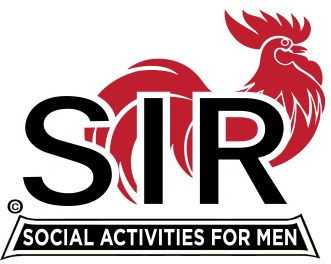 BEC Meeting AgendaJune 15th , 2020, 8:30 AMThe Mission of SIR is to enhance the lives of our members through fun activities, events and luncheons – while making friends for life.8:30		Coffee Available !!!Call to order; Secretary confirm a quorumSecretary – Fred Schafer – Approval of May minutesTreasurer – Alan Fitzgerald: Activities report: Fred Wachowicz                      Bernie Wrobleski (Golf)		5)   Big SIR report – MichaelMember phone calls (Roger Craig)Little SIR reportBirthday Boys AOB Date for next meeting?